Конспект занятия по лепке «Космос»Цель: Закреплять представления детей о космосе, путем изготовления космических объектов, используя нетрадиционные техники лепки – рисование пластилином;По беседуйте с ребёнком на тему космоскакое сейчас время года? (весна)— Закончилась зима, пролетел в марте мамин праздник – какой сейчас весенний месяц? (апрель)— А какой праздник отмечается в апреле? (День космонавтики)— Расскажите, что это за праздник? (ответы детей)* Как называется наша планета? (Земля)* Какую форму имеет наша планета? (Круглая)* Кто летает в космос? (Космонавты)* Как звали первого космонавта? (Юрий Алексеевич Гагарин)* Кто еще побывал в космосе? (животные, другие космонавты)* Какие другие планеты вы знаете? (перечисляют)Покажите ребенку книжки или картинке о космосе .Предложите ребёнку нарисовать пластилином  на цветном картоне (ракету , звезды и тд.)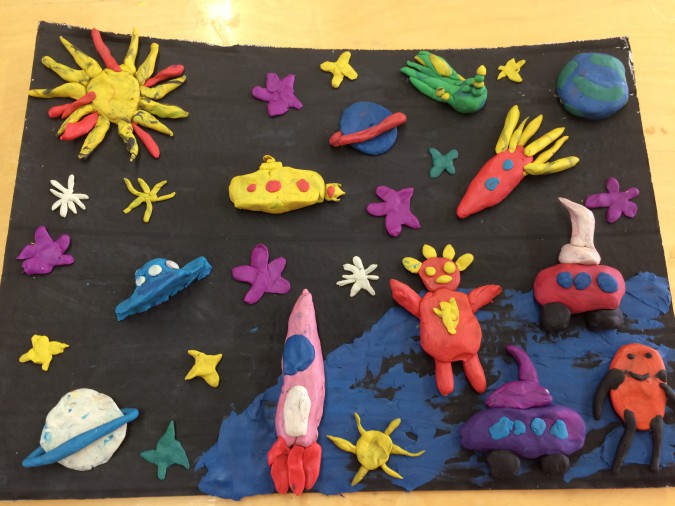 